S2 Fig.Relative importance of particular variables affecting the total activity density of spiders within non-crop habitat islands. Variance partitioning was based on the following groups of variables: 1st group = sampling period; 2nd group = local environmental conditions (i.e., tree cover, shrub cover, grass cover, litter depth); 3rd group = non-crop habitat island area. A particular group of variables is omitted when it includes no significant variable. Net effects and shared variation (percentage of total variance) explained by particular groups of variables are shown.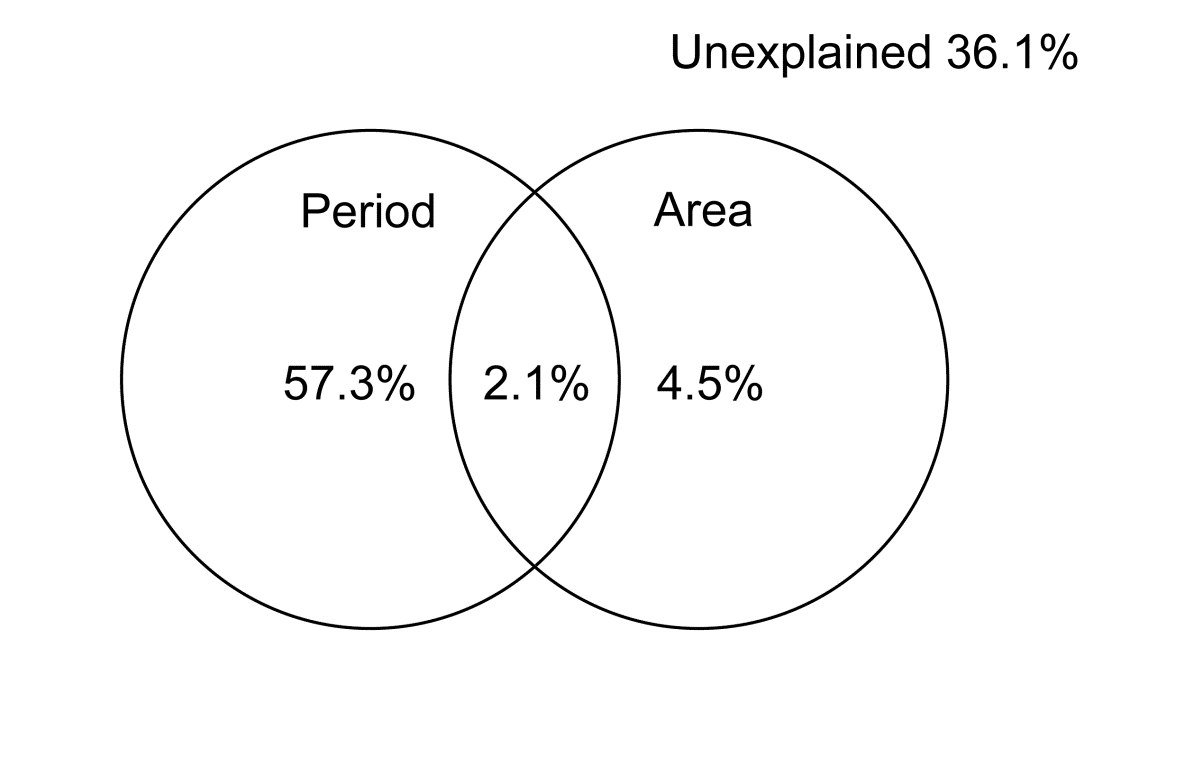 